РОССИЙСКАЯ  ФЕДЕРАЦИЯАМУРСКАЯ  ОБЛАСТЬ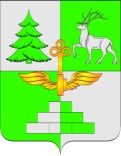 АДМИНИСТРАЦИЯ ГОРОДА ТЫНДЫПОСТАНОВЛЕНИЕ	14.08.2019								 №	1736		                                                              г. ТындаО внесении изменений в постановление Администрации города Тындыот 01.02.2016 № 202 «Об утверждении административного регламента предоставления муниципальной услуги  «Предоставление разрешения на условно разрешенный вид использования земельного участка и (или) объекта капитального строительства»В целях приведения в соответствие с действующим законодательством Российской Федерации, руководствуясь Федеральным законом от 03.08.2018 № 340-ФЗ «О внесении изменений в Градостроительный кодекс Российской Федерации и отдельные законодательные акты Российской Федерации», Федеральным законом 19.07.2018 № 204-ФЗ «О внесении изменений в Федеральный закон «Об организации предоставления государственных и муниципальных услуг» в части установления дополнительных гарантий граждан при получении государственных и муниципальных услуг», Федеральным законом от 27.07.2010 № 210-ФЗ «Об организации предоставления государственных и муниципальных услуг», Постановлением Правительства Российской Федерации от 26.03.2016 №236 «О требованиях к предоставлению в электронной форме государственных и муниципальных услуг», в соответствии с постановлением Администрации города Тынды от 13.02.2012 № 357 «О разработке и утверждении административных регламентов предоставления муниципальных услуг», Администрация города Тынды  п о с т а н о в л я е т:1. Внести в административный регламент предоставления муниципальной услуги «Предоставление разрешения на условно разрешенный вид использования земельного участка и (или) объекта капитального строительства», утвержденный постановлением Администрации города Тынды от 01.02.2016 № 202 (в редакции постановления Администрации города Тынды от 26.04.2017 № 963), следующие изменения:1.1. По тексту административного регламента аббревиатуру «ОАиГ» заменить словами «отдел архитектуры» в соответствующих падежах;1.2. Пункт 1.3.1. изложить в следующей редакции:«1.3.1. Информирование о порядке, сроках и процедурах предоставления муниципальной услуги можно получить:1) на официальном сайте Администрации города Тынды по адресу: http://gorod.tynda.ru;2) в отделе архитектуры и градостроительства Администрации города Тынды (далее - ОАиГ);3) в отделении государственного автономного учреждения «Многофункциональный центр Амурской области» в городе Тында (далее - МФЦ);4) в электронном виде в информационно-коммуникационной сети «Интернет» (далее - сеть Интернет):- на сайте региональной информационной системы «Портал государственных и муниципальных услуг (функций) Амурской области» по адресу: http://www.gu.amurobl.ru;- в государственной информационной системе «Единый портал государственных и муниципальных услуг (функций)» по адресу: http://www.gosuslugi.ru.На Едином портале государственных и муниципальных услуг (функций) размещается следующая информация:1) исчерпывающий перечень документов, необходимых для предоставления муниципальной услуги, требования к оформлению указанных документов, а также перечень документов, которые заявитель вправе представить по собственной инициативе;2) круг заявителей;3) срок предоставления муниципальной услуги;4) результаты предоставления муниципальной услуги, порядок представления документа, являющегося результатом предоставления муниципальной услуги;5) размер платы, взимаемой за предоставление муниципальной услуги;6) исчерпывающий перечень оснований для приостановления или отказа в предоставлении муниципальной услуги;7) о праве заявителя на досудебное (внесудебное) обжалование действий (бездействия) и решений, принятых (осуществляемых) в ходе предоставления муниципальной услуги;8) форма заявления, используемая при предоставлении муниципальной услуги.Информация на Едином портале государственных и муниципальных услуг (функций) о порядке и сроках предоставления муниципальной услуги на основании сведений, содержащихся в федеральной государственной информационной системе «Федеральный реестр государственных и муниципальных услуг (функций)», представляется заявителю бесплатно.Доступ к информации о сроках и порядке предоставления услуги осуществляется без выполнения заявителем каких-либо требований, в том числе без использования программного обеспечения, установка которого на технические средства заявителя требует заключения лицензионного или иного соглашения с правообладателем программного обеспечения, предусматривающего взимание платы, регистрацию или авторизацию заявителя или представление им персональных данных.»;1.3. Абзац 2 пункта 2.4.1. изложить в следующей редакции:«В вышеуказанный срок включен срок проведения общественных обсуждений или публичных слушаний, составляющий не более одного месяца со дня оповещения жителей города об их проведении до дня опубликования заключения о результатах общественных обсуждений или публичных слушаний.;»;1.4. Пункт 2.5.1. дополнить подпунктом 2.5.1.21. следующего содержания:«2.5.1.21. Нормативным правовым актом города Тынды от 19.06.2018 № 18-НПА «О порядке организации и проведения общественных обсуждений, публичных слушаний по вопросам градостроительной деятельности в городе Тынде», принятым решением Тындинской городской Думы от 19.06.2018  № 744-Р-ТГД-VI  («Авангард», от 22.06.2018, № 39);1.5. Часть 2.6. дополнить пунктами 2.6.3. и 2.6.4. следующего содержания:«2.6.3. Запрещается требовать от заявителя представления документов и информации или осуществления действий, представление или осуществление которых не предусмотрено нормативно-правовыми актами, регулирующими отношения, возникающие в связи с предоставлением муниципальной услуги.При реализации настоящей муниципальной услуги посредством направления межведомственных запросов по информационной системе «Региональная система межведомственного электронного взаимодействия Амурской области» (далее - РСМЭВ) запрещается требовать от заявителя:- осуществления действий, в том числе согласований, необходимых для получения муниципальной услуги и связанных с обращением в иные государственные органы и организации, за исключением получения услуг, включенных в перечень услуг, которые являются необходимыми и обязательными для предоставления муниципальных услуг;- представления документов и информации, которые в соответствии с нормативно-правовыми актами Российской Федерации, нормативно-правовыми актами Амурской области и муниципальными правовыми актами находятся в распоряжении органов, предоставляющих муниципальную услугу, иных государственных органов, органов местного самоуправления и (или) подведомственных организаций, участвующих в предоставлении муниципальных услуг, за исключением документов, указанных в ч. 6 ст. 7 Федерального закона от 27 июля 2010 г. № 210-ФЗ «О предоставлении государственных и муниципальных услуг».До реализации настоящей муниципальной услуги посредством направления межведомственных запросов по информационной системе РСМЭВ документы, указанные в п. 2.7.1. административного регламента, подлежат представлению заявителем.2.6.4. МФЦ, Администрация города Тынды не вправе требовать от заявителя представления документов и информации, отсутствие и (или) недостоверность которых не указывались при первоначальном отказе в приеме документов, необходимых для предоставления муниципальной услуги, либо в предоставлении муниципальной услуги, за исключением следующих случаев:а) изменение требований нормативных правовых актов, касающихся предоставления  муниципальной услуги, после первоначальной подачи заявления о предоставлении муниципальной услуги;б) наличие ошибок в заявлении о предоставлении муниципальной услуги и документах, поданных заявителем после первоначального отказа в приеме документов, необходимых для предоставления муниципальной услуги, либо в предоставлении муниципальной услуги и не включенных в представленный ранее комплект документов;в) истечение срока действия документов или изменение информации после первоначального отказа в приеме документов, необходимых для предоставления муниципальной услуги, либо в предоставлении  муниципальной услуги;г) выявление документально подтвержденного факта (признаков) ошибочного или противоправного действия (бездействия) должностного лица органа, предоставляющего муниципальную услугу, муниципального служащего, работника многофункционального центра, работника привлеченной  многофункциональным центром организации, при первоначальном отказе в приеме документов, необходимых для предоставления муниципальной услуги, либо в предоставлении муниципальной услуги, о чем в письменном виде за подписью руководителя органа, предоставляющего муниципальную услугу, руководителя многофункционального центра при первоначальном отказе в приеме документов, необходимых для предоставления  муниципальной услуги, либо руководителя привлеченной  многофункциональным центром организации уведомляется заявитель, а также приносятся извинения за доставленные неудобства.Данное положение в части первоначального отказа в предоставлении муниципальной услуги применяется в случае, если на многофункциональный центр возложена функция по предоставлению соответствующих муниципальных услуг в полном объеме в порядке, определенном ч. 1.3 ст. 16 Федерального закона от 27.07.2010 N 210-ФЗ  «Об организации предоставления государственных и муниципальных услуг.»;1.6. Пункт 2.9.1. дополнить абзацами следующего содержания:«- поступление в Администрацию города Тынды от исполнительного органа государственной власти, должностного лица, государственного учреждения или органа местного самоуправления, указанных в ч. 2 ст. 55.32  Градостроительного кодекса Российской Федерации, уведомления о выявлении самовольной постройки на земельном участке, в отношении которого испрашивается разрешение на условно разрешенный вид использования;-  поступление в Администрацию города Тынды от исполнительного органа государственной власти, должностного лица, государственного учреждения или органа местного самоуправления, указанных в ч. 2 ст. 55.32  Градостроительного кодекса Российской Федерации, уведомления о выявлении самовольной постройки, в отношении которой испрашивается разрешение на условно разрешенный вид использования (за исключением случаев, если по результатам рассмотрения данного уведомления Администрацией города Тынды в исполнительный орган государственной власти, должностному лицу, в государственное учреждение или орган местного самоуправления, которые указаны в  ч. 2 ст. 55.32   Градостроительного кодекса Российской Федерации и от которых поступило данное уведомление, направлено уведомление о том, что наличие признаков самовольной постройки не усматривается либо вступило в законную силу решение суда об отказе в удовлетворении исковых требований о сносе самовольной постройки или ее приведении в соответствие с установленными требованиями).»;1.7. Пункт 3.1.3. изложить в следующей редакции:«3.1.3. проведение общественных обсуждений или публичных слушаний;»;1.8. Часть 3.2. после 2 абзаца дополнить абзацами следующего содержания:«Обращение может осуществляться заявителем лично (в очной форме), а также в заочной форме.При заочной форме подачи документов заявитель может направить заявление и документы, указанные в 2.6. настоящего Регламента, в бумажном виде, в виде копий документов на бумажном носителе, электронном виде (то есть посредством направления электронного документа, подписанного электронной подписью), а также в бумажно-электронном виде.При подаче заявления с использованием портала государственных и муниципальных услуг (функций), официального сайта запись на прием в администрацию города Тынды не осуществляется.Формирование заявления заявителем осуществляется посредством заполнения его электронной формы на едином портале государственных и муниципальных услуг (функций) без необходимости дополнительной подачи заявления в какой-либо иной форме.В случае поступления заявления в электронном виде, в том числе с использованием единого портала государственных и муниципальных услуг (функций) и портала государственных и муниципальных услуг (функций) Амурской области, администрация города Тынды обеспечивает прием документов, необходимых для предоставления муниципальной услуги, и регистрацию заявления без необходимости повторного представления заявителем таких документов на бумажном носителе.Срок регистрации заявления - 1 рабочий день.Предоставление услуги начинается с момента приема и регистрации в Администрации города Тынды электронных документов, необходимых для предоставления муниципальной услуги.»;1.9. Часть 3.3. изложить в новой редакции:«3.3. Рассмотрение заявления	3.3.1. Основанием для начала административной процедуры является получение секретарем Комиссии заявления и документов, поступивших в Администрацию города Тынды для предоставления муниципальной услуги.При получении заявления в электронной форме в автоматическом режиме:1) осуществляется форматно-логический контроль заявления;2) заявителю сообщается присвоенный заявлению в электронной форме уникальный номер, по которому в соответствующем разделе Единого портала государственных и муниципальных услуг (функций) заявителю будет представлена информация о ходе выполнения указанного заявления.После принятия заявления в электронной форме секретарем Комиссии статус заявления в личном кабинете заявителя на едином портале государственных и муниципальных услуг (функций) обновляется до статуса «принято»;3.3.2. Секретарь Комиссии в течение пяти рабочих дней:3.3.2.1. фиксирует факт приема заявления и документов;3.3.2.2. информирует членов Комиссии о времени, месте, дате и повестке очередного заседания;3.3.2.3. направляет представленные документы (оригиналы и их копии) в отдел архитектуры для проверки их на соответствие установленным требованиям;3.3.2.4.  в случае не предоставления заявителем самостоятельно документов (сведений из них), указанных в подпункте 2.7.1. настоящего административного регламента, готовит межведомственные запросы в соответствующие органы государственной власти и организации, им подведомственные, на получение данных документов.Межведомственный запрос оформляется и направляется в соответствии с порядком межведомственного взаимодействия, предусмотренным соглашением о межведомственном взаимодействии между уполномоченным органом и органами, участвующими в предоставлении муниципальной услуги. 3.3.2.5. запрашивает в отделе архитектуры заключение о соответствии намерений заявителя Генеральному плану города Тынды, градостроительным регламентам соответствующей территориальной зоны, утвержденной документации по планировке территории (при ее наличии), действующим нормам и правилам, техническим регламентам (далее – заключение отдела архитектуры).3.3.3. Комиссия, рассмотрев заявление, прилагаемые к нему документы (материалы) и заключение отдела архитектуры:3.3.2.1. в течение 5(пяти) дней направляет документы Мэру города Тынды для назначения общественных обсуждений или публичных слушаний;3.3.2.2. не позднее чем через 10 (десять) дней со дня поступления заявления направляет сообщения о проведении общественных обсуждений или публичных слушаний правообладателям земельных участков, имеющих общие границы с земельным участком, применительно к которому запрашивается данное разрешение, правообладателям объектов капитального строительства, расположенных на земельных участках, имеющих общие границы с земельным участком, применительно к которому запрашивается данное разрешение, и правообладателям помещений, являющихся частью объекта капитального строительства, применительно к которому запрашивается данное разрешение.»;1.10. Часть 3.4. изложить в новой редакции:«3.4. Описание административной процедуры «Проведение общественных обсуждений или публичных слушаний» (далее - административная процедура 3):3.4.1. Основанием для начала исполнения административной процедуры 3 является принятие решения Администрации города Тынды о проведении общественных обсуждений или публичных слушаний по проекту решения о предоставлении разрешения на условно разрешенный вид использования. 3.4.2. Общественные обсуждения или публичные слушания по проекту решения о предоставлении разрешения на условно разрешенный вид использования проводятся в порядке,  установленном статьей 5.1 Градостроительного кодекса Российской Федерации (с учетом положений статьи 39 данного Кодекса), нормативным правовым актом города Тынды от 19.06.2018  № 18-НПА «О порядке организации и проведения общественных обсуждений, публичных слушаний по вопросам градостроительной деятельности в городе Тынде», принятым решением Тындинской городской Думы от 19.06.2018  № 744-Р-ТГД-VI (далее – Порядок) .3.4.3. Решение о  проведении общественных обсуждений, решение о  проведении публичных слушаний:1) не позднее чем за семь дней до дня размещения на официальном сайте или в информационных системах проекта, подлежащего рассмотрению на общественных обсуждениях или публичных слушаниях, подлежит опубликованию в газете «Авангард» и размещению на официальном сайте Администрации города Тынды в информационно-телекоммуникационной сети «Интернет» http://gorоd.tynda.ru в разделе «Архитектура»;2) распространяется на информационных стендах, оборудованных около здания Администрации города Тынды, в местах массового скопления граждан и в иных местах, расположенных на территории, в отношении которой подготовлены соответствующие проекты, и (или) в границах территориальных зон и (или) земельных участков, указанных в пункте 16 части 3 статьи 1 Порядка, иными способами, обеспечивающими доступ участников общественных обсуждений или публичных слушаний к указанной информации.3.4.4. Срок проведения общественных обсуждений или публичных слушаний по проекту решения о предоставлении разрешения на условно разрешенный вид использования со дня оповещения жителей города об их проведении до дня опубликования заключения о результатах общественных обсуждений или публичных слушаний не может быть более одного месяца.3.4.5. На основании протокола общественных обсуждений или публичных слушаний в течение 10 (десяти) дней со дня проведения общественных обсуждений или публичных слушаний Комиссия осуществляет подготовку заключения о результатах общественных обсуждений или публичных слушаний.Заключение о результатах общественных обсуждений или публичных слушаний подлежит опубликованию в газете «Авангард» и размещению на официальном сайте Администрации города Тынды в информационно-телекоммуникационной сети «Интернет» http://gorоd.tynda.ru в разделе «Архитектура».3.4.6. Расходы, связанные с организацией и проведением общественных обсуждений или публичных слушаний по проекту решения о предоставлении разрешения на условно разрешенный вид использования, несет физическое или юридическое лицо, заинтересованное в предоставлении такого разрешения.»;1.11. В части 3.5.:1.11.1. В пункте 3.5.1. слова «публичных слушаний» заменить словами «общественных обсуждений или публичных слушаний»;1.11.2. Пункт 3.5.2. изложить в следующей редакции:«3.5.2.  На основании заключения о результатах общественных обсуждений или публичных слушаний Комиссия:3.5.2.1. осуществляет подготовку рекомендаций о предоставлении разрешения на условно разрешенный вид использования или об отказе в предоставлении такого разрешения с указанием причин принятого решения (далее – рекомендации Комиссии);3.5.2.2. направляет рекомендации Комиссии Мэру города Тынды.»;1.12. Пункт 3.6.2. изложить в следующей редакции:«3.6.2. Специалист отдела архитектуры на основании рекомендаций Комиссии осуществляет подготовку проекта постановления Администрации города Тынды о предоставлении разрешения или об отказе в предоставлении разрешения и передает на его согласование: начальнику отдела архитектуры;в юридический отдел Администрации города Тынды.»;1.13. Раздел V изложить в следующей редакции:«V. Досудебный (внесудебный) порядок обжалования решений и действий (бездействия) органа, предоставляющего муниципальную услугу, должностного лица, муниципального служащего при исполнении муниципальной услуги5.1. Порядок досудебного обжалования5.1.1. Заявитель вправе обжаловать действия (бездействие) должностных лиц Администрации города Тынды в досудебном порядке. Заявитель может обратиться с жалобой на:5.1.1.1. нарушение срока регистрации запроса о предоставлении муниципальной услуги, запроса о предоставлении нескольких муниципальных услуг (комплексный запрос);5.1.1.2. нарушение срока предоставления муниципальной услуги;5.1.1.3. требование у заявителя документов или информации либо осуществления действий, представление или осуществление которых не предусмотрено нормативными правовыми актами Российской Федерации, нормативными правовыми актами Амурской области, муниципальными правовыми актами для предоставления муниципальной услуги, настоящим административным регламентом;5.1.1.4. отказ в приеме документов, предоставление которых предусмотрено нормативными правовыми актами Российской Федерации, нормативными правовыми актами Амурской области, муниципальными правовыми актами для предоставления муниципальной услуги, настоящим административным регламентом для предоставления муниципальной услуги, у заявителя;5.1.1.5. отказ в предоставлении муниципальной услуги, если основания отказа не предусмотрены федеральными законами и принятыми в соответствии с ними иными  нормативными правовыми актами Российской Федерации, законами и иными нормативными правовыми актами Амурской области, муниципальными правовыми актами, настоящим административным регламентом;5.1.1.6. затребование с заявителя при предоставлении муниципальной услуги платы, не  предусмотренной  нормативными правовыми актами Российской Федерации, нормативными правовыми актами Амурской области, муниципальными правовыми актами и настоящим административным регламентом;5.1.1.7. отказ органа, предоставляющего муниципальную услугу, должностного лица органа, предоставляющего муниципальную услугу, в исправлении допущенных опечаток и ошибок в выданных в результате предоставления муниципальной услуги документах либо нарушение установленного срока таких исправлений;5.1.1.8. нарушение срока или порядка выдачи документов по результатам предоставления муниципальной услуги;5.1.1.9. приостановление предоставления муниципальной услуги, если основания приостановления не предусмотрено федеральными законами и принятыми в соответствии с ними иными нормативными правовыми актами Российской Федерации, законами и иными нормативными правовыми актами Амурской области, муниципальными правовыми актами;5.1.1.10.  требование у заявителя при предоставлении муниципальной услуги документов или информации, отсутствие и (или) недостоверность которых не указывались при первоначальном отказе в приеме документов, необходимых для предоставления муниципальной услуги, либо в предоставлении муниципальной услуги, за исключением случаев, предусмотренных  пп. 5.1.1.3.  настоящего  административного регламента. В указанном случае досудебное (внесудебное) обжалование заявителем решений и действий (бездействия) многофункционального центра, работника многофункционального центра возможно в случае, если на многофункциональный центр, решения и действия (бездействие) которого обжалуются, возложена функция по предоставлению соответствующих муниципальных услуг в полном объеме в порядке, определенном  ч.1.3 ст.16 Федерального закона от 27.07.2010 № 210-ФЗ  «Об организации предоставления государственных и муниципальных услуг.5.1.2. Жалоба подается в орган, предоставляющий муниципальную услугу в письменной форме, в том числе при личном приеме заявителя, или в электронном виде.Жалоба в письменной форме может быть также направлена по почте.Жалоба может быть подана заявителем через многофункциональный центр предоставления государственных и муниципальных услуг (МФЦ).В электронном виде жалоба может быть подана заявителем посредством:– официального сайта Администрации города Тынды, в информационно-телекоммуникационной сети «Интернет»;– федеральной государственной информационной системы «Единый портал государственных и муниципальных услуг (функций)»;– портала федеральной государственной информационной системы, обеспечивающей процесс досудебного (внесудебного) обжалования решений и действий (бездействий), совершенных при предоставлении государственных и муниципальных услуг органами, предоставляющими государственные и муниципальные услуги, их должностными лицами, государственными и муниципальными служащими с использованием информационно–телекоммуникационной сети «Интернет». 5.1.3. Жалобы, направляемые в адрес Мэра, Администрации города Тынды, принимаются в приемной Администрации города Тынды, МФЦ.Жалоба должна содержать:– наименование структурного подразделения Администрации города Тынды, предоставляющего муниципальную услугу (отдел архитектуры), должностного лица, либо муниципального служащего, решения и действия (бездействие) которых обжалуются;– фамилию, имя, отчество (последнее – при наличии), сведения о месте жительства заявителя – физического лица либо наименование, сведения о месте нахождения заявителя – юридического лица, а также номер (номера) контактного телефона, адрес (адреса) электронной почты (при наличии) и почтовый адрес, по которым должен быть направлен ответ заявителю, за исключением случая, когда жалоба направляется через портал федеральной государственной системы, обеспечивающей процесс досудебного (внесудебного) обжалования решений и действий (бездействия), совершенных при предоставлении государственных и муниципальных услуг органами, предоставляющими государственные и муниципальные услуги, их должностными лицами, государственными и муниципальными служащими с использованием информационно-телекоммуникационной сети «Интернет».– сведения об обжалуемых решениях и действиях (бездействии) отдела архитектуры, предоставляющего муниципальную услугу, должностного лица, либо муниципального служащего;– доводы, на основании которых заявитель не согласен с решением и действием (бездействием) отдела архитектуры, предоставляющего муниципальную услугу, должностного лица отдела архитектуры, либо муниципального служащего. Заявителем могут быть представлены документы (при наличии), подтверждающие доводы заявителя, либо их копии.Заявитель  имеет право  на получение документов и информации, необходимых для обоснования и рассмотрения жалобы. Действия (бездействие) руководителя отдела архитектуры заявители вправе обжаловать, обратившись к Мэру города Тынды. 5.1.4. Жалоба, поступившая в Администрацию города Тынды, подлежит регистрации не позднее следующего рабочего дня со дня ее поступления. Жалоба рассматривается в течение 15 рабочих дней со дня ее регистрации. 5.1.5. В случае обжалования отказа органа, предоставляющего муниципальную услугу, его должностного лица в приеме документов у заявителя либо в исправлении допущенных опечаток и ошибок или в случае обжалования заявителем нарушения установленного таких исправлений жалоба рассматривается в течение 5 рабочих дней со дня ее регистрации. 5.1.6. Перечень случаев, в которых  ответ на  жалобу не дается: 5.1.6.1. наличие в жалобе нецензурных либо оскорбительных выражений, угроз жизни, здоровью и имуществу должностного лица, а также членов его семьи; 5.1.6.2. отсутствие возможности прочитать какую-либо часть текста жалобы, фамилию, имя, отчество (при наличии) и (или) почтовый адрес заявителя, указанные в жалобе. 5.1.7. Перечень оснований для отказа в удовлетворении жалобы: 5.1.7.1. наличие вступившего в законную силу решения суда, арбитражного суда по жалобе о том же предмете и по тем же основаниям; 5.1.7.2.  подача жалобы лицом, полномочия которого не подтверждены в порядке, установленном законодательством Российской Федерации; 5.1.7.3. наличие ранее принятого в отношении того же заявителя и по тому же предмету жалобы решения. 5.1.8. По результатам рассмотрения жалобы Администрация города Тынды принимает одно из следующих решений:5.1.8.1. жалоба удовлетворяется, в том числе в форме отмены принятого решения, исправления допущенных отделом, опечаток и ошибок в выданных в результате предоставления муниципальной услуги документах, возврата заявителю денежных средств, взимание которых не предусмотрено нормативными правовыми актами Российской Федерации,  нормативными правовыми актами Амурской области, муниципальными правовыми актами, настоящим Административным регламентом; 5.1.8.2.  в удовлетворении жалобы отказывается. 5.1.9. Ответ по результатам рассмотрения жалобы направляется заявителю не позднее дня, следующего за днем принятия решения, в письменной форме. В случае если жалоба была направлена через портал федеральной государственной системы, обеспечивающей процесс досудебного (внесудебного) обжалования решений и действий (бездействия), совершенных при предоставлении государственных и муниципальных услуг органами, предоставляющими государственные и муниципальные услуги, их должностными лицами, государственными и муниципальными служащими с использованием информационно-телекоммуникационной сети «Интернет», ответ заявителю направляется посредством системы досудебного обжалования.В случае признания жалобы подлежащей удовлетворению в ответе заявителю, дается информация о действиях, осуществляемых органом, предоставляющим муниципальную услугу, многофункциональным центром либо  привлеченной многофункциональным центром организацией в целях незамедлительного устранения выявленных нарушений при оказании муниципальной услуги, а также приносятся извинения за доставленные неудобства, и указывается информация о дальнейших действиях, которые необходимо совершить заявителю в целях получения  муниципальной услуги.В случае признания жалобы, не подлежащей удовлетворению в ответе заявителю, даются аргументированные разъяснения о причинах принятого решения, а также информация о порядке обжалования принятого решения.5.1.10. В случае  установления  в ходе  или  по результатам  рассмотрения  жалобы признаков состава административного правонарушения или преступления, должностное лицо, наделенное полномочиями по рассмотрению жалоб, незамедлительно направляет имеющиеся  материалы в органы  прокуратуры.5.1.11. Жалоба на решения и (или) действия (бездействие) органа, предоставляющего муниципальную услугу, должностных лиц органа, предоставляющего муниципальную услугу, либо муниципальных служащих при осуществлении в отношении юридических лиц и индивидуальных предпринимателей, являющихся субъектами градостроительных отношений, процедур, включенных в исчерпывающие перечни процедур в сферах строительства, утвержденные Правительством Российской Федерации в соответствии с частью 2 статьи 6 Градостроительного кодекса Российской Федерации, может быть подана такими лицами в порядке, установленном частью 3.2 статьи 11.2 Федерального закона № 210-ФЗ «Об организации предоставления государственных и муниципальных услуг», и настоящим регламентом, либо в порядке, установленном антимонопольным законодательством Российской Федерации, в антимонопольный орган.»;1.14. В приложении 4 к административному регламенту во втором столбце таблицы «График работы отдела архитектуры и градостроительства Администрации города Тынды» заменить:1.11.1. слова «с 08.00 до 17.30» на слова «с 08.00 до 17.00»;1.11.2. слова «с 12.00 до 13.30» на слова «с 12.00 до 13.00».2. Опубликовать настоящее постановление в газете «Авангард» и разместить на официальном сайте Администрации города Тынды в сети Интернет: gorod.tynda.ru.3. Настоящее постановление вступает в силу на следующий день после дня его официального опубликования. 4. Контроль за исполнением настоящего постановления возложить на заместителя главы Администрации города Тынды по вопросам  жизнеобеспечения городского хозяйства, благоустройства и  градостроительства – начальника Управления городского хозяйства и благоустройства В.В. Плюхина.Мэр города Тынды                                                                        М.В. Михайлова                              